                   Итоги смотра-конкурса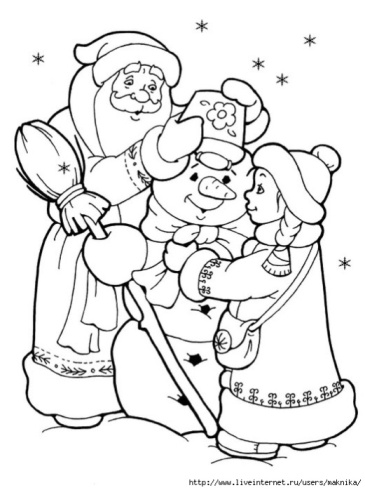                зимних участков - 2018                      «ЗИМНЯЯ СКАЗКА»                         1 место  (сертификат на 3000 рублей) младшие №1, 2, 10, 14; средние №3, 9, 12; подготовительные №7, 11, 132 место (сертификат на 2500 рублей) подготовительная №6, старшая №8 участники(сертификат на 500 рублей) старшая №5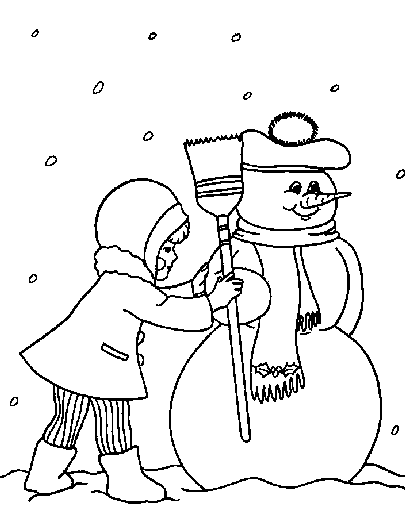 Большое спасибо педагогам, родителям за создание условий для двигательной активности детей на прогулке в зимнее время.Дальнейших Вам творческих успехов!!!Администрация ДОУ, родительский комитет